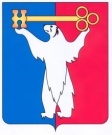 АДМИНИСТРАЦИЯ ГОРОДА НОРИЛЬСКАКРАСНОЯРСКОГО КРАЯРАСПОРЯЖЕНИЕ06.03.2020	г.Норильск	№ 1007На основании п.9.25 Регламента Администрации города Норильска, утвержденного Постановлением Администрации города Норильска Красноярского края от 23.08.2004 № 1534, учитывая, что распоряжение Администрации города Норильска от 25.10.2019 № 5682 «Об изменении вида разрешенного использования земельного участка» издано с нарушением требований действующего законодательства, 1.	Отменить распоряжение Администрации города Норильска от 25.10.2019 
№ 5682 «Об изменении вида разрешенного использования земельного участка».2.   Управлению по градостроительству и землепользованию Администрации города Норильска направить копию настоящего распоряжения в адрес Управления Федеральной службы государственной регистрации, кадастра и картографии по Красноярскому краю для внесения изменений в сведения о земельном участке в государственный кадастр недвижимости в течение 5 рабочих дней с даты его издания.3.  Опубликовать настоящее распоряжение в газете «Заполярная правда» и разместить его на официальном сайте муниципального образования город Норильск.4.  Контроль исполнения пункта 2 настоящего распоряжения возложить на заместителя Главы города Норильска по собственности и развитию предпринимательства.Глава города Норильска 	Р.В. АхметчинОб отмене распоряжения Администрации города Норильска 